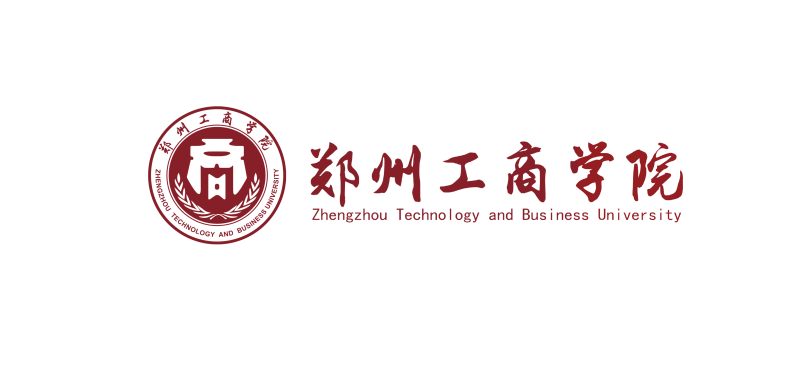 科  研  项  目结 项 报 告（“立德树人”“三全育人”“特色发展”“应用型人才培养”专项课题）科研处  制2022年7月（研究报告参考格式）标题（居中，黑体 小二，行间距1.45倍）主持人：团队成员：（居中，楷体 四号，行间距1.45倍）报告正文，5000字左右（首行缩进2字符，单倍行距）一、XXXX（一级标题，首行缩进2字符，黑体 四号）（一）XXXX（二级标题，首行缩进2字符，楷体 小四 加粗）1.XXXX（三级标题，首行缩进2字符，仿宋 五号 加粗）正文（首行缩进2字符，仿宋 五号）图1 XXXX（居中，仿宋 小五 加粗）内容提纲：一、研究背景二、研究目标与研究内容三、研究方法和手段四、研究结果、结论及分析五、研究成果和成果社会反响六、结论及其建议立项编号：课  题  名  称课 题 主 持 人主持人所在部门填  表  日  期相似性检测结果